ΑΠΟΓΡΑΦΙΚΟ ΔΕΛΤΙΟ ΦΟΙΤΗΤΗ(Συμπληρώνεται με πεζούς, τονισμένους χαρακτήρες και επιστρέφεται σε επεξεργάσιμη μορφή αρχείου Word)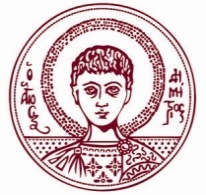 ΑΡΙΣΤΟΤΕΛΕΙΟ ΠΑΝΕΠΙΣΤΗΜΙΟ ΘΕΣΣΑΛΟΝΙΚΗΣΤΜΗΜΑ ΙΑΤΡΙΚΗΣ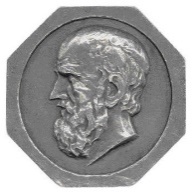 ΌνομαΕπώνυμοΌνομα πατρόςΌνομα μητρόςΥπηκοότηταΑριθμός ΤαυτότηταςΗμερομηνία Έκδοσης ΤαυτότηταςΑρχή Έκδοσης ΤαυτότηταςΑΦΜΔΟΫΑΜΚΑΧώρα έκδοσης ΑΜΚΑΗμερομηνία ΓέννησηςΠόλη ΓέννησηςΝομός ή Χώρα (για την αλλοδαπή) ΓέννησηςΤμήμα, Ίδρυμα Βασικού ΠτυχίουΔιεύθυνση κατοικίαςΤ.Κ. κατοικίαςΚινητό ΤηλέφωνοE-mail